Муниципальное общеобразовательное бюджетное учреждениесредняя общеобразовательная школа с. Нугушмуниципального района Мелеузовский районРеспублики БашкортостанИсследовательская работа:«Из истории исчезнувших                      деревень Верхнее Ташево, Кинзябаево и села Привольное. »Работу выполнила:Фазлиахметова Камиллаучащаяся 5 классаМОБУ СОШ с. НугушРуководитель:учитель истории: Фазлиахметова Айгуль РахимяновнаОглавление.Введение                                                                           1-2.1.1.1. Деревня Верхнее-Ташево                                      3-5.   1.2. Школа деревни Верхнее-Ташево                          6-7.                            2.2.1. Деревня Кинзябаево                                               8-9.  2.2. Школы деревни Кинзябаево                                  10-12.3.3.1. Село Привольное                                                    13-15.   3.2. Школа села  Привольное                                        16-17.Заключение                                                                        18.Литература                                                                        19.                                                                            	«Народ, не знающий своего прошлого, не имеет своего будущего».Народная мудрость.                                        Введение.Хутора, деревни, села и города, они как люди, имеют свою судьбу. Рождаются, растут, расширяются, расцветают и порой умирают – исчезают.Когда, как и почему появились эти города, села и хутора? Кто там жил и как там жил? Мы должны это знать. Это наше прошлое. «Народ, не знающий своего прошлого, не имеет своего будущего». Родина наша велика и бескрайна. Но ближе нам наша малая родина, то место, откуда наши корни. В с. Нугуш проживают люди из разных уголков нашей страны. Разных национальностей. Но мы смело можем считать коренными нугушцами выходцев из с. Привольное, д.д. Кинзябаево, Верхнее-Ташево, и многочисленных хуторов, окружавших эти населенные пункты.К большому сожалению, эти населенные пункты были пожертвованы в пользу развития промышленности. Развитие промышленности в Башкирии в послевоенное время, в частности, нефтехимической и тяжёлого машиностроения, а вместе с тем, рост городов Салавата, Ишимбая и Стерлитамака требовало огромного количества пресной воды. Именно для этого и было построено Нугушское водохранилище. Изыскательные работы начались в 1954 году, дорогу Нугуш-Мелеуз начали строить в 1959 году, 20.05.1960 года начался вывоз грунта с берегового водосброса. 14.09.1965 года состоялось перекрытие р. Нугуш . Деревень этих на карте больше не найти. Но мы можем помочь сохранить память о них. Самое трагичное заключается в том, что со смертью деревень утрачиваются родственные, культурные связи, традиции, которые невозможно восстановить, потому что жителей этих сел расселили по разным деревням Мелеузовского, Кугарчинского и Ишимбайского районов. Поэтому при создании этой работы мы испытывали определенные трудности в сборе материала.  В данной работе охватывается период с 1917 по 1945 год.По моему личному убеждению, это такой период, который мы можем еще восстановить по воспоминаниям людей, живших в этих деревнях  и переживших гибель этих деревень. В последние годы возрос интерес к прошлому нашей страны. В 9мая 2020 года будит 75летие со дня победы в Вов. Повсеместно планировались мероприятия посвященные этой дате, к сожалению, в связи с пандемией, вызванной  короновирусом, они перенесены либо переведены в другой формат. Но и мы решили  в любом случае участвовать.     Главная цель всех этих действий направлена на сохранение и преумножение знаний об истории своей семьи, малой родины и  страны, в целом.Цель:
- Собрать и сохранить исторические материалы об исчезнувших деревнях Верхнее-Ташево, Кинзябаево, с.Привольное, их жителях и участниках ВОВ.Задачи:Собрать материал о деревнях Верхнее-Ташево, Кинзябаево и с.Привольное.Собрать материал о жителях этих деревень.Собрать материал об участниках ВОВ.Собрать архивный материал о данных населённых пунктах.Сохранить имеющиеся сведения о населённых пунктах и их жителях.В последние годы возрос интерес к истории нашего государства, а в следствии, и к истории малой Родины. В преддверии празднования 65-летия со дня победы в ВОВ важным является сбор информации об участниках войны. Основными источниками сведений о сёлах и их жителях являются старожилы деревень. К большому сожалению, нам нужно торопиться!Актуальность:В последние годы возрос интерес к истории нашего государства, а в следствии, и к истории малой Родины. В преддверии празднования 75-летия со дня победы в ВОВ важным является сбор информации об участниках войны. Основными источниками сведений о сёлах и их жителях являются старожилы деревень. К большому сожалению, нам нужно торопиться!Практическая значимость данной работы заключается в том, что материалы работы можно использовать на уроках истории Башкортостана, истории РоссииВ работе применялись методы: опрос, анализа, сравнения, анализа архивного материала, использовались интернет ресурсы, редактирования фотографий.Глава 1.1.1Деревня Верхнее -Ташево Деревня находится на левом берегу реки Нугуш. По переписи 1920 года деревня входила в состав Арслановской волости Стерлитамакского кантона. Жителей насчитывалось обоих полов 392, число дворов – 88.Можно предположить, что особых изменений в численности населения, расположении улиц в довоенный период не было. Деревня состояла из одной широкой улицы с двумя рядами домов. Первый ряд домов (со стороны реки) был рассечен четырьмя переулками. Переулки нужны были для удобства подхода к реке, т.к. воду для бытовых нужд использовали из реки, колодцев не было. Второй ряд имел лишь один переулок рядом с мечетью для удобства подхода. Позже на месте мечети была построена школа. 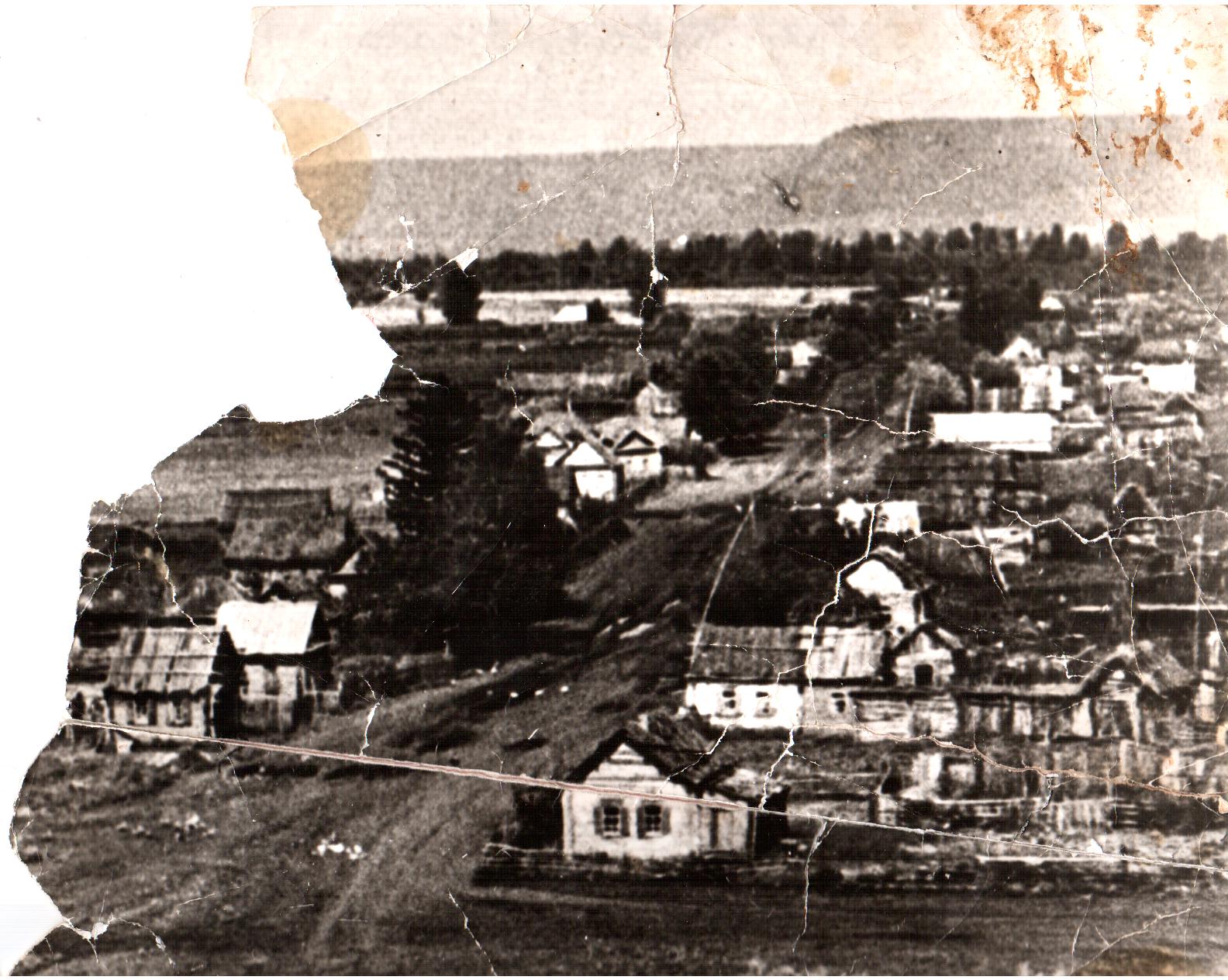 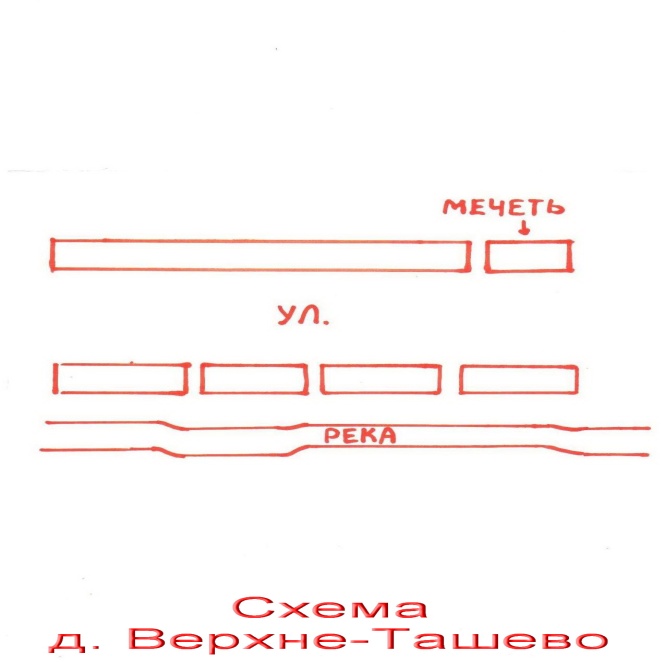 Одним из зажиточных сельчан в дореволюционный период был Абсаттаров Гарифулла, занимавшийся сельским хозяйством.  У него были железные косилки, сеялки, веялки и прочий инвентарь, достаточно прогрессивный для того периода.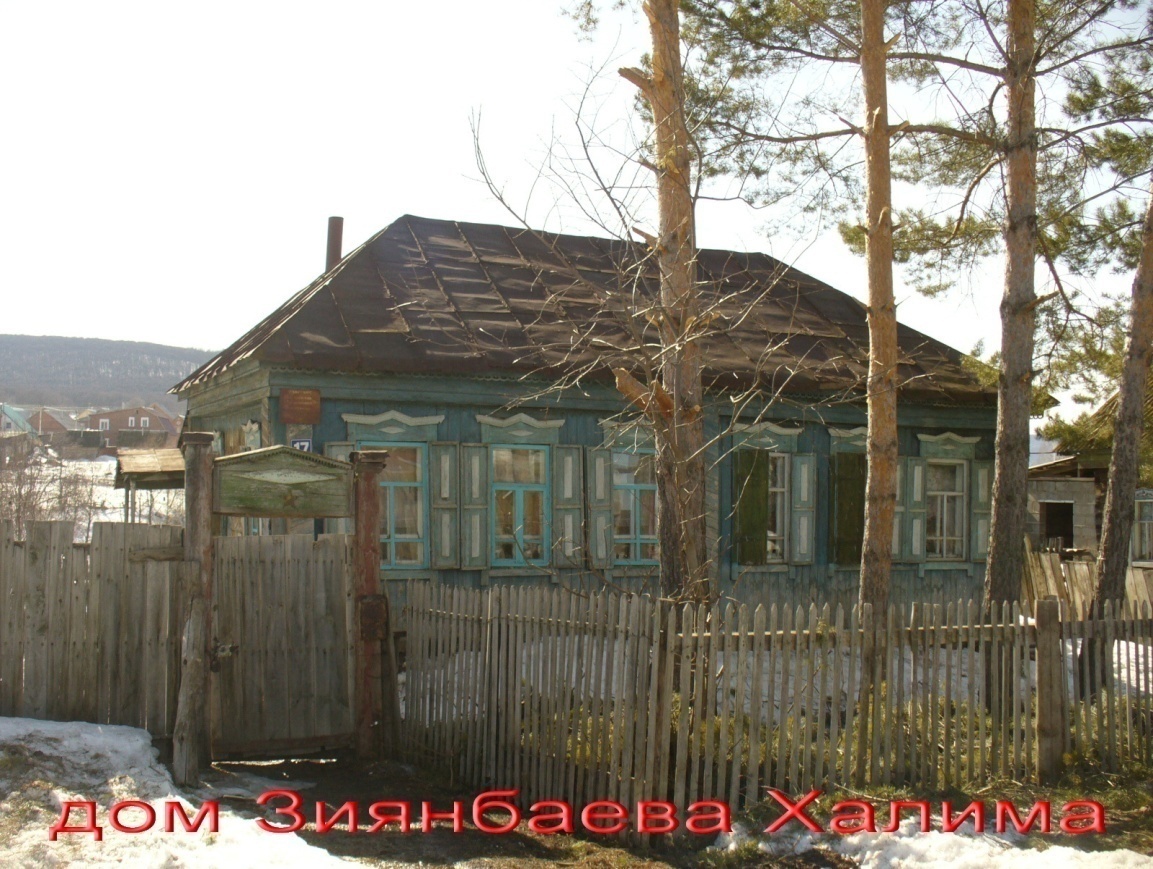 Владельцем магазина был Зиянбаев Халим. Многое изменилось в период коллективизации. Абсаттаров Гарифулла добровольно вошёл в колхоз. Нужно отметить тот факт, что в последствии его сын стал председателем колхоза. А Зиянбаева Халима раскулачили, отняли всё имущество, разрешив остаться в деревне и построить дом-мазанку. Судьба его была трагичной, после очередного ареста его отпустили, но здоровье было подорвано и вскоре он умер. До 1937 года был один колхоз на три деревни «Кызыл Урал». После 1937 года образовался новый колхоз им. Ибрагимова. Председателями колхоза в этот период были Абсаттаров Идият Гарифуллович, Файзуллин Юсуп Юмагулович. В колхозе помимо выращивания зерновых занимались бахчеводством, пчеловодством, скотоводством. Кроме этого заготавливали лыко, плели лапти, гнули ободы, плели канаты.Имелся фельдшерский пункт. Много лет в нем проработал Стариков, а акушеркой была Дьячкова Т. После них фельдшерским пунктом заведовал Соловьев В.Мельнитком был Петакин Фёдор, у него была жена Прасковья и два сына Константин и Тимофей.1.2. Школа деревни Верхнее-Ташево.     Как говорилось ранее, на месте мечети была построена школа. Точнее, к мечети были пристроены дома Зиянбаева Халима и Абсаттарова Гарифуллы. Часть здания школы – дом Зиянбаевыях – сохранилась до сих пор. Принадлежит он семье Татлыбаевых и находится на ул. Верхнеташевской с. Нугуш. Хотя школа находилась в д. Верхнее Ташево, она называлась Абитовская семилетняя школа. Список учителей, работавших в Абитовской семилетней школе: Алимгулов Искандер АрслановичАлимгулова мадина ЗагитдиновнаАхметов РашитБайназарова З.К.Бикбаева Флюра Минибаевна (начальные классы)Габбасова Мархаба МинигалеевнаДавлетчуринИбрагимов Газиз (из д. Акман)Караев М. (или Н.) - родом из д. АптраковоКаранаева БикаМамабетов НурыйНигматуллина МарьямРафиков Газиз (инвалид по зрению, был директором школы во время войны)Рафикова ГайшаРахимова ЗайнабСмакова Галима Усмановна (родом из д. Иткучуково)Соронина Мария (русский язык и литература)Тажиева Сабира (завуч, родом из д. Акман)Шарафутдинов Канзиль (учитель немецкого языка)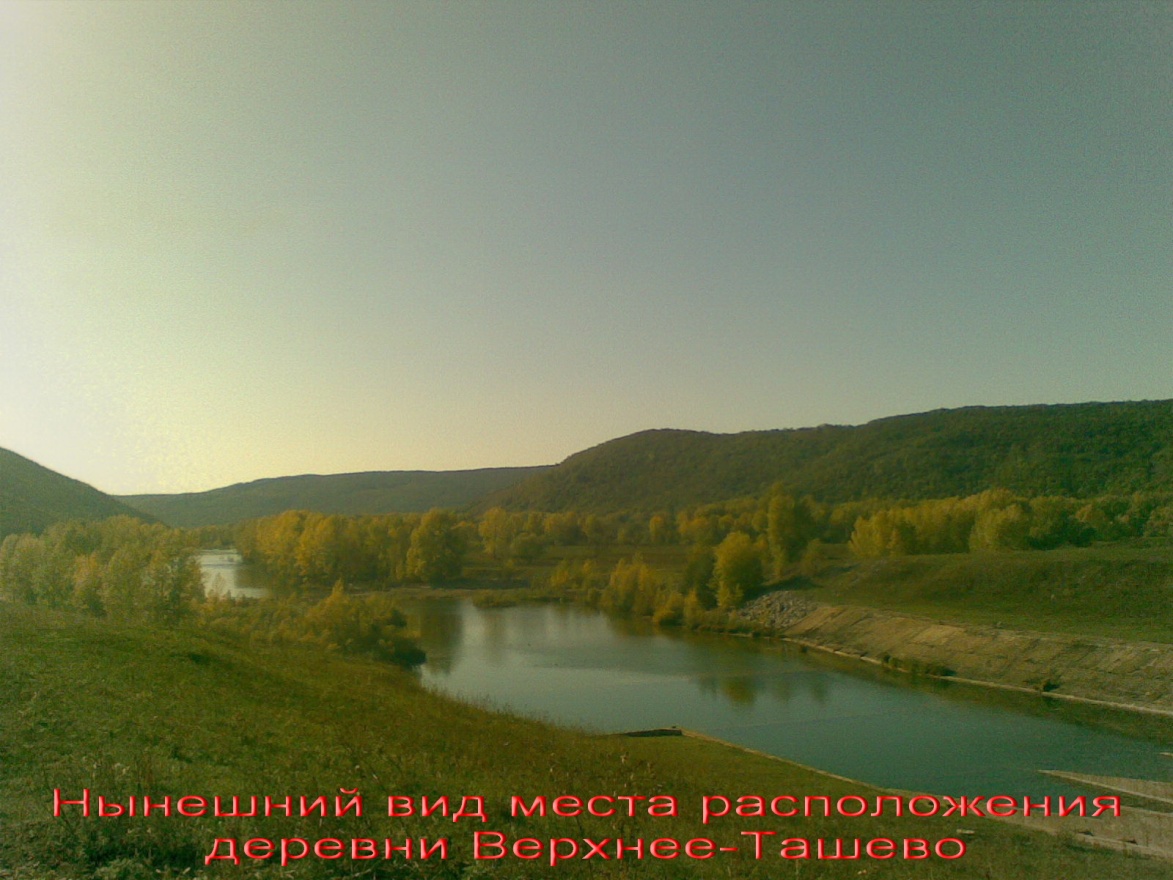 Глава 2.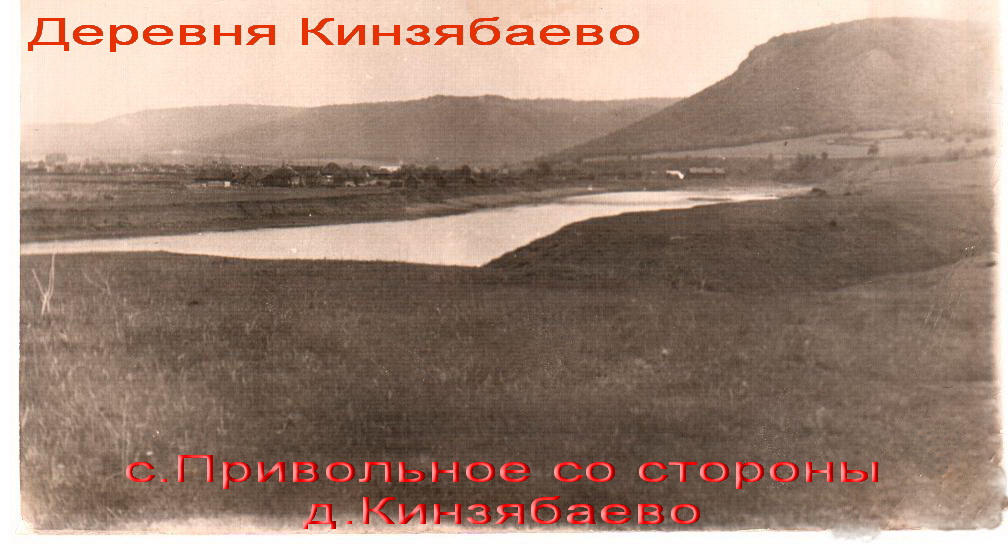 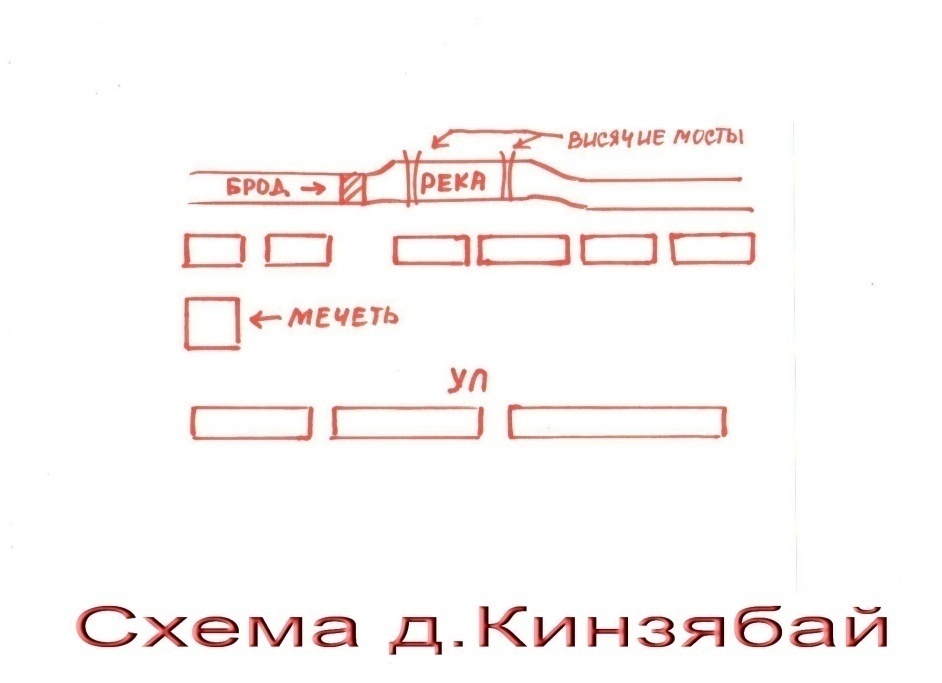 2.1 Деревня Кинзябаево. К большому сожалению, об этой деревне очень мало сведений.  Самыми ранними сведениями являются сведения переписи населения 1920 года., по которым: число дворов 66, а населения обоих полов – 356 человек. В центральном архиве г. Мелеуза были найдены домовые книги, датированные тридцатыми годами ХХ века, в которых имеются сведения о жителя этой деревни. Кинзябаево состояло из одной улицы с двумя рядами домов. Как вспоминают старожилы, в самом начале в середине улицы стояла мечеть. Одними из последних мулл были Мрясов Хабир Низамутдинович, Давлетчурин Кинзягул (последний мулла, именно при нем сгорела мечеть). Нужно отметить, что в Кинзябаево мечеть простояла дольше, чем в других деревнях.  Основным занятием сельчан, помимо традиционного сельского хозяйства, было ремесло. Видимо, сказывалось соседство с с.Привольное. Основная масса населения работала в артели, где изготовляли изделия из дерева: сани, колеса, телеги, ящики, ткали кули из лыка. Более сложные изделия, выполняли в Привольном, т.к. оснащение той артели было лучше. Работа артели усложнилась в годы войны, не хватало рабочих рук. На фронт забрали  47 человек.2.2 Школа деревни Кинзябаево.                                                                                                                                                               Школа находилась между деревнями Кинзябаево и Сергеевка на равноудаленном расстоянии.  В Кинзябаевской начальной школе работали:Тазиева СабираШарипов МухарлямДавлетчурин Ишмухамет КинзягуловичТакже местные старожилы вспомнили имена еще нескольких учителей, но фамилии их вспомнить не смогли:Хамит-абыйСарвар-апаТагзима-апа (родом из Кушнаренковского района, вышла замуж в д. Сарышево)В середине 30-х годов в Кинзябаевскую школу были направлены супруги Сахаутдиновы – Газиз Сулейманович и Фатима Сайфулловна. Фатима Сайфулловна  вспомнила имена еще некоторых коллег, которые работали в эти же годы:Халилов Абдулла (д. Сарышево)Хисамутдинова Гульбаян СайфулловнаБакаев Ахметгали.Глава 3.3.1 Село Привольное. 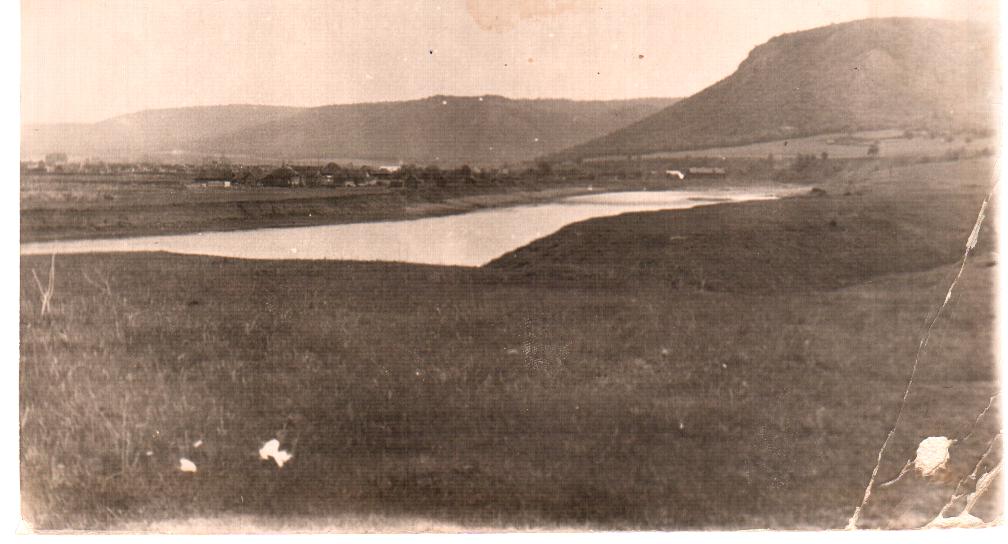 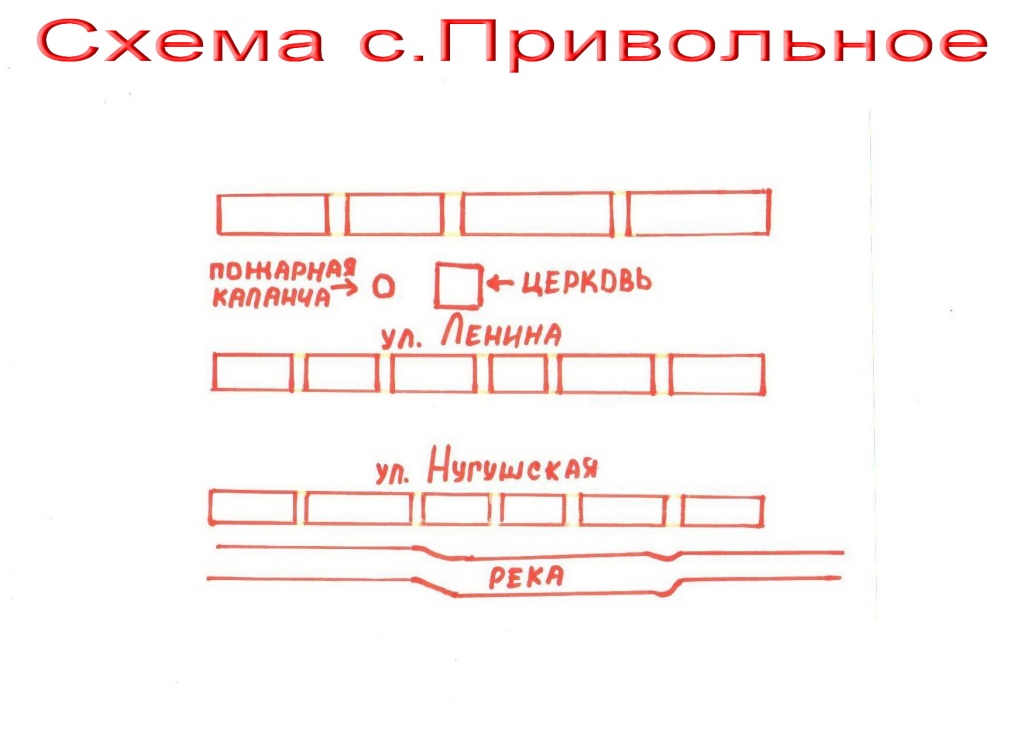                                                       Схема с. Привольное  Буквально через реку Нугуш от д. Кинзябаево было село Привольное. История этого села была неразрывно связана с Воскресенским медеплавильным заводом Пашкова.  По переписи 1920 года мы узнали еще одно название села – Нука. Число дворов – 266, жителей – 1576 человек обоих полов. Село было большое, до революции была церковь в центре села. Позже в этом здании размещался клуб. До революции в селе была лавка, которой владел некто Зюзин. Первый этаж – каменный, второй-бревенчатый, крыша жестяная.  Село и д.Кинзябаево соединяли два висячих моста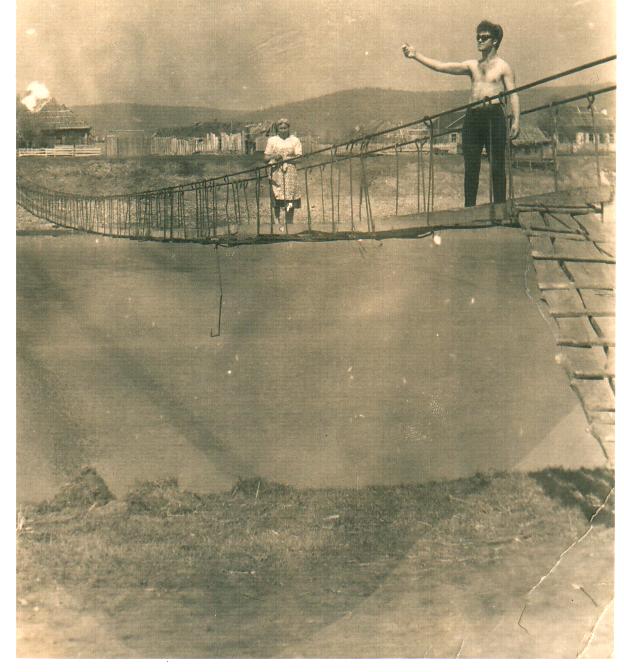 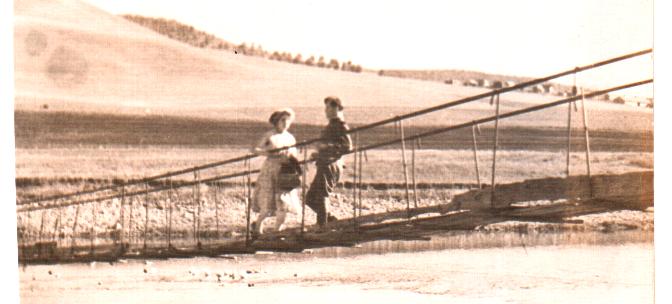                                                                                                                                                                       Колхоз в селе   просуществовал недолго, потому что жители испокон веков занимались артельным трудом.  Особенностью Привольненской артели было то, что в селе был локомотив, который вырабатывал электричество, поэтому работа была организована посменно. В артели ткали кули из лыка, изготовляли изделия из дерева: сани, колеса, телеги, ящики. Для изготовления досок имелся циркулярный станок. Как вспоминают старожилы с. Привольное, кули изготавливали  для отправки на север, где в них упаковывали рыбу.В военное время все изделия отправлялись на фронт. Вся тяжесть работ легла на женские лечи. На фронт с села ушли 136 человек. Школа с.Привольное.Учителя Привольновской девятилетней школы:Бубнова Ольга ФёдоровнаДесятков Сергей Александрович (физика, директор школы)Десяткова (Коробова) Евгения Петровна (начальные классы)Десяткова Александра Васильевна (немецкий язык)Десяткова Анастасия Павловна (музыка, рисование)Евдокия Петровна (начальные классы)Кальянова Евгения ПетровнаКолесникова Александра Ивановна (русский язык и литература)Колесникова Вера Васильевна (эвакуирована с Украины, вела биологию, химию, географию, была библиотекарем)Кормакова Анастасия Матвеевна (начальные классы)Костина Елена Павловна (математика)Куприянова Нина Михайловна (начальные классы)Любимова Мария ПетровнаНедоспасова (Колеганова ) Евгения СергеевнаПильнова Нина АлександровнаПильнова Нина Васильевна (военное дело) Стадник Мария (эвакуирована с Украины)Тарасова Ольга Фёдоровна (математика)Ульянова Ольга Федоровна (астрономия)Щетинкина (история)Заключение.Собранный материал свидетельствует о том что не стало достаточно крупных населенных пунктов. По переписи от 1920 года в д. Верхнее Ташево число душ мужского пол 197, в д.Кинзябаево 178, в с. Привольное 709. На стеле воинам великой отечественной войны  в с. Нугуш по д.Верхнее Ташево 53, д. Кинзябаево 47, по с. Привольное 136человек.Как мы видим разница слишком большая. Да конечно есть естественная прибыль и убыль населения. Можно было бы, это объяснит голодом, но как показывает опрос, такого страшного голода с массовой гибелью людей старожилы не припоминают. Можно сделать предположение, что к сожалению не всех воинов вспомнили и включили в список участников Вов. Данная работа показывающий жизнь и быт сельчан данного периода времени, помогает нам понять особенности истории эпохи, объясняет поступки людей. Жили дружно народы разных национальностей. Горести и беды делились поровну.Несмотря на тяжелые жизненные условия, репрессии народ не престал любить свою родину. Все как один, пошли на фронт, защищать родную землю. А сколько в нашей стране схожих судеб с судьбами семей Кунакбевых, Мирясовых, Люимовых…Хутора, деревни, села и города, они как люди, имеют свою судьбу. Рождаются, растут, расширяются, расцветают……                               Литература.1. «Административно –территориальное устройство» РБ на 1 января 2007 года. Уфа-2007г2. «Башкирская краткая энциклопедия» Уфа-1996г.3. «История административно-территориального деления РБ 17008-2001.» Уфа-2001гВ данной работе использованы материалы Центрального архива РБ; Архива общественных организаций РБ;  Архива г. Мелеуз и Мелеузовского района.Использованы воспоминания жителей п. Нугуш, с. Привольное, д. Кинзябаево и Верхнее-Ташево: Любимова Александра Филипповича, Любимовой Марии Васильевны, Недоспасовой Евгении Сергеевны, Мирясовой Самары Камалетдиновны, Мирясова Расима Камалетдиновича, Кунакбаевой Райханы Каримовны.